   Муниципальное бюджетное дошкольное образовательное учреждение«Детский сад № 50 комбинированного вида» Советского района г. КазаниКонспект  образовательной деятельности по художественно-эстетическому развитию на тему: «Путешествие в прошлое» для детей подготовительной к школе  группе 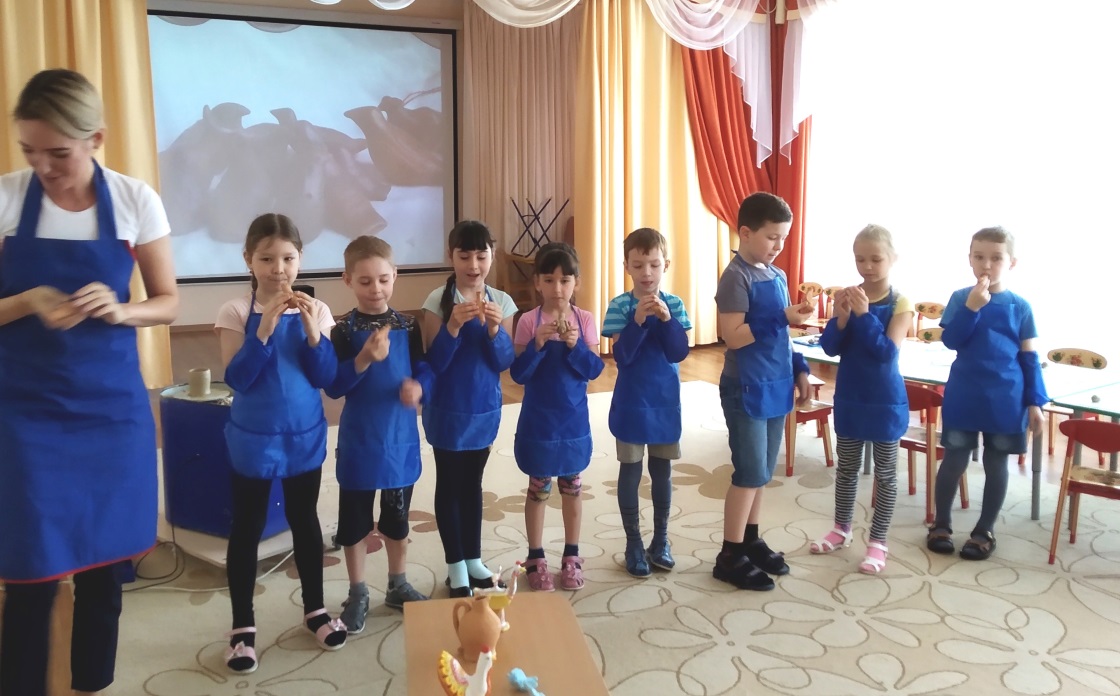 Воронцова А.О., воспитатель высшей квалификационной категории МБДОУ  № 502019 год.Цель: (подготовительная группа)продолжать знакомить детей с историей гончарного ремесла, с процессом его преобразования человеком; развитие творческих способностей через лепку из глины.  Задачи:1.Обучающие: учить детей в лепке передавать образ птицы; закреплять умение передавать строение птицы, пропорции тела; расширять представления детей о прошлом (гончарное ремесло) 2. Развивающие: развивать эстетическое восприятие; образное представление;  воображение;закреплять умение дополнять созданное изделие (птичку-свистульку) соответствующими содержанию деталями; развивать коммуникативные способности.3.Воспитывающие: воспитывать стремление добиваться результата; формировать  интерес и эстетическое отношение к предметам народного декоративно-прикладного искусства;Предварительная работа: обучение приемам лепки. Методы и приемы: исследовательская, практическая деятельность детей, художественное слово, рассматривание иллюстраций, вопросы к детям. Словарная работа. Гончар, гончарный круг, ремесло, обжиг, глиняная чашка, подмастерья.Материал и оборудование:  набор картинок про гончарное ремесло, глина, заготовки из глины,  доски для лепки 16 шт., гончарный круг, фартуки и нарукавники индивидуальные для каждого ребенка, магнитофон, стеки для каждого ребенка, импровизированная подставка для готовых работ, глиняные игрушки (птица-свисток, лошадка, дымковские игрушки, филимоновские игрушки, заяц, глиняная  посуда) Ход занятия:Вводная часть Воспитатель: Здравствуйте, дети!Собрались все дети в круг,Я твой друг, и ты мой друг.Крепко за руки возьмёмсяИ друг другу улыбнёмся. Основная часть            Воспитатель: Ребята, сегодня мы  не зря одели фартучки,  я вас приглашаю  в свою  мастерскую, где познакомлю с  очень древним ремеслом. (подходят к выставке) В моей мастерской можно все потрогать и рассмотреть! -Подойдите, посмотрите внимательно, что здесь? (игрушки, лошадка, посуда)  -Как вы думаете, ребята? Что у них общего? -Из какого материала они сделаны?Дети: Варианты ответовПравильно, все это сделано из глины. Если они из глины, то они какие? (глиняные)  А теперь Вы догадались, в какую мастерскую вы попали?Дети: варианты ответов , а по другому  называется гончарная мастерская.  А я мастер, который все это сделал. Как  вы думаете, как называется моя  профессия?(дети затрудняются) Восп: ГОНЧАР-мастер по изготовлению глиняных изделий. Это очень древняя   профессия.Тысячи и тысячи лет тому назад, когда на земле жили первобытные люди, кто-то однажды взял в руки глину и заметил, что она мягка и податлива. И человек вылепил горшок. Прошло еще много времени, и люди стали обжигать их на огне, для прочности. Позднее люди придумали гончарный круг, который  крутили ногой, а потом придумали вот такой гончарный круг. Ну, а сейчас современный, электрический гончарный круг. Сейчас я покажу, как я на нем работаю.Ребята, встаньте как вам удобно. Воспитатель садиться за гончарный круг и ведет беседу. С  помощью гончарного круга, можно вылепить посуду гладкой и ровной. Вот так поднимаю глину, поднимаю стенки моего изделия.  Лишнюю воду убираем с помощью губки снаружи и внутри. Специальной струной срезаем готовое изделие с круга. -Вот такая чаша у меня получилась.  Поставлю ее сюда, она мне еще понадобится (ставит на полку с изделиями). В давние времена, после того, как  мастера  вылепят изделие на гончарном круге, из остатков глины они лепили  вот такую игрушку.  -Что это? ( показывает Свистульку) Послушайте, как она звучит?- Вы видели ее когда- нибудь?Давным – давно свистульки были только глиняные. Это была детская игрушка. А еще свистеть любили и взрослые на праздниках, зазывали весну. Эта свистулька вылеплена  в форме птицы,  как вы думаете, а почему?(ответы детей)Да, ведь птица это символ весны. А еще это  и народный музыкальный инструмент.Давайте, и мы все вместе зазовем весну. … А, свистулька –то у меня одна. Что же нам делать?Дети: мы поможем.- Будете моими помощниками? Да.           -Тогда я предлагаю вам стать моими подмастерьями. -Кто такие Подмастерья? Это ученики мастера. У меня есть заготовка. Из чего она  состоит? из туловища и хвоста. Тело нашей свистульки внутри  ПОЛОЕ – это значит ПУСТОЕ.  Для чего?(для того чтобы воздух легко мог перемещаться) Самое   необходимое в свистульках вот такие отверстия. Для чего они нужны? -Да. Чтобы звучала наша мелодия (свисток спрятан в хвосте).-Ребята, подскажите, каких частей тела не хватает у моей свистульки?Дети: голова, крылья, лапки. У меня есть ком  глины, нам нужно его распределить на все части. Самая маленькая часть голова, а другая  часть для крыльев. Сколько их подскажите? (два)Как слепить голову вы уже знаете (дети рассказывают и показывают в воздухе) -Подскажите, а как вылепить клюв? ( вытянуть пальчиками)-А без чего не может летать птичка? Как слепить  крылья я вам сейчас покажу (дети рассказывают и показывают  в воздухе)- скатать шар, заострить форму (морковка), сплющить в диск, на что похожа?Вот какая замечательная  птичка свистулька у меня получилась.Ну что подмастерья,  вы готовы к работе?Дети: ДаМы будем работать пальчиками, поэтому давайте разомнем их и поиграем в игру.Птички прилетели,	Машем кистями рук. Головкой повертели.	Пальцы собраны в щепоть. Выполняем повороты кистями рук.Поклевала крошкиИз моей ладошки.	На одной руке пальцы собраны в щепоть, на другой – ладонь раскрыта.  Изображаем как птичка клюет.Перышки встряхнули, 	Поочередно большой палец соединяется с остальными, начиная с указательного.Быстро упорхнули.	 Машем кистями рук.Упорхнули и прилетели к нам в мастерскую.  Присаживайтесь   за столы.Ребята, а теперь возьмите ком глины, разомните ее, поиграйте с ней.  -Какая  глина? (ответы детей)  Ребята, уберите салфетку, возьмите заготовку в руку, вы помните секрет, что она полая, скоро ваша птичка оживет , относитесь к ней бережно и нежно, не повредите ее, иначе  она не запоет. -Напомните, с чего вы начнете работу? Разделим ком глины на 3 части.Скатаем голову.Раскатаем два крыла.В процессе работы помогаю детям. Саша, улыбнись глине - она смотрит на тебя. Всяк мастер -  на свой лад. Ребята, это такая пословица. У каждого птичка будет своя, особенная.- Каким будет клюв у твоей птицы?- У тебя что за птица?- Какая чудесная птичка? Как она называется?-Полина уже вылепила крыло. Кто уже доделал?  Я предлагаю вам  украсить  ваши свистульки.  Еще с незапамятных времен люди стремились к красоте. Они старались, чтобы изделия были не только полезными, но и красивыми. Тут есть стеки – с ее помощью можно нанести узоры, вот как настоящее перо! Старайтесь не делать узоры на хвостике, ведь может повредится отверстие для свиста. Какие красивые птички свистульки у всех получились!Ребята! Думаю, что вам понравилось лепить из глины. Во время лепки у вас было хорошее настроение, все работали с желанием.Оживим их с помощью волшебной водички. Вот моя чаша и пригодилась. Ой, птички-невелички , прилетайте вы к водичке!Вот и запели наши птички! (дети свистят)Я вас научу, как правильно нужно свистеть. Это очень интересно! Послушайте, как может звучать свистулька. Звук бывает долгий , звук бывает короткий .Попробуйте все вместе.А сейчас сыграем в народном оркестре, русскую народную мелодию. Сначала послушаем. И все вместе!Заключительная частьРебята, скажите пожалуйста, чему  вы сегодня новому  научились?  Что было труднее всего? Ребята, возьмите  свои работы  с собой,  а когда они подсохнут, вместе с родителями раскрасите  и будете  зазывать весну.Спасибо вам! Мне очень понравилось, вы замечательные помощники!Используемая литература:Ветлугина, Н.А. Основные проблемы художественного творчества детей / Н.А. Ветлугина. - М.: Педагогика, 1982.Грибовская, А.А. Лепка в детском саду. Конспекты занятий для детей 2-7 лет/ А.А. Грибовская . - М.: Сфера, 2010.Комарова, Т.С.Изобразительная деятельность в детском саду: Обучение и творчество/ Т.Г. Казакова.- М.: Педагогика, 1990.Лыкова, И.А. Лепим, фантазируем, играем/ И.А. Лыкова. - М.: Карапуз, 2004.Соломенникова О.А. Радость творчества в детском саду. Ознакомление детей  5-7 лет с народным и декоративно-прикладным искусством. Программа дополнительного образования.- М., 2006.